KEMENTERIAN KEUANGAN REPUBLIK INDONESIA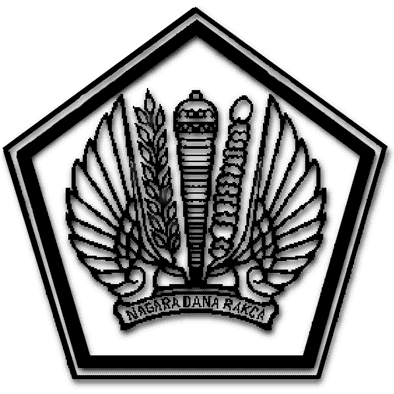 DIREKTORAT JENDERAL PAJAKSEKRETARIAT DIREKTORAT JENDERALPENGUMUMAN PELELANGAN SEDERHANA DENGAN PASCAKUALIFIKASINomor: PENG-01/62/ULP.8/PJ.014/2017Kelompok Kerja 8 Unit Layanan Pengadaan Direktorat Jenderal Pajak, Kementerian Keuangan Republik Indonesia akan melaksanakan Pelelangan Sederhana dengan pascakualifikasi untuk paket pekerjaan pengadaan Jasa Lainnya secara elektronik sebagai berikut:Paket Pekerjaan:Pelelangan  Umum Pengadaan  Jasa  Lainnya  ini mendahului pengesahan DIPA/DPA Tahun Anggaran 2018 sehingga apabila  alokasi anggaran dalam DIPA/DPA tidak disetujui atau ditetapkan kurang dari nilai Pengadaan Barang/Jasa yang diadakan, proses pemilihan Penyedia Barang/Jasa dilanjutkan ke tahap penandatanganan kontrak setelah dilakukan revisi DIPA/DPA atau proses pemilihan Penyedia Barang/Jasa dibatalkan dan Penyedia Barang/Jasa tidak dapat menuntut ganti rugi dalam bentuk apapun.Persyaratan PesertaPaket pengadaan ini terbuka untuk penyedia barang/jasa yang memenuhi persyaratan sebagaimana diatur dalam Dokumen pengadaan, dengan terlebih dahulu melakukan registrasi pada Layanan Pengadaan Secara Elektronik (LPSE) Kementerian Keuangan melalui website https://www.lpse.kemenkeu.go.id dan memenuhi persyaratan sebagaimana berikut :Memenuhi ketentuan peraturan perundang-undangan untuk menjalankan kegiatan/usaha;Perusahaan memiliki Surat Ijin Usaha sesuai peraturan perundang-undangan untuk menjalankan kegiatan/usaha dengan kualifikasi Kecil dengan bidang/subbidang Mechanical dan Electrical;Memiliki Nomor Pokok Wajib Pajak (NPWP) dan telah memenuhi kewajiban perpajakan tahun pajak terakhir yaitu SPT Tahunan PPh Badan Tahun Pajak 2016;Memiliki pengalaman kerja di bidang/subbidang Mechanical  dan Electrical;Persyaratan lainnya sebagaimana diatur dalam Dokumen Pengadaan.Pelaksanaan PengadaanPengadaan barang/jasa dilaksanakan secara elektronik dengan mengakses aplikasi Sistem Pengadaan Secara Elektronik (aplikasi SPSE) pada alamat website LPSE https://www.lpse.kemenkeu.go.idJadwal Pelaksanaan PengadaanJadwal dapat dilihat pada website LPSE sebagai berikut https://www.lpse.kemenkeu.go.idDokumen PengadaanDokumen pengadaan dapat diunduh melalui aplikasi SPSE Kementerian Keuangan pada alamat website LPSE https://www.lpse.kemenkeu.go.idDemikian disampaikan untuk menjadi perhatian.Jakarta, 6 Desember 2017Kelompok Kerja 8 	Unit Layanan Pengadaan Direktorat Jenderal PajakGEDUNG DOKUMENTASI DJP, JALAN BUDHI I NO. 1, KEBON JERUK, JAKARTA BARAT 11530TELEPON (021) 53654025; FAKSIMILE (021) 53654026; SITUS www.pajak.go.idLAYANAN INFORMASI DAN KELUHAN KRING PAJAK (021) 500200;EMAIL pengaduan@pajak.go.idNama Paket Pekerjaan:Jasa Maintenance Mechanical Electric Rutin Pada Pusat Pengolahan Data dan Dokumen Perpajakan Tahun Anggaran 2018Lingkup Pekerjaan:Ruang lingkup pekerjaan ini adalah meliputi Memelihara dan menjaga kondisi sarana  mechanical dan electrical  di lingkungan PPDDPNilai Total HPS:Rp.489.789.953,00 (empat ratus delapan puluh Sembilan juta tujuh ratus delapan puluh sembilan rupiah) termasuk PPN 10%Sumber Pendanaan:DIPA Bagian Anggaran 015 Pusat Pengolahan Data dan Dokumen Perpajakan Tahun Anggaran 2018.